UW College of Agriculture and Natural Resources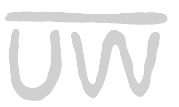 Global Perspectives Grant ProgramRequest for Proposals – Fall 2017Thanks to a generous private donor, the UW College of Agriculture and Natural Resources has an endowment to further globalization of its personnel and programs. Projects supported by Global Perspectives competitive grants should foster mutually beneficial, sustainable relationships with global partners in addition to increasing the international experience and expertise within the college.Who is eligible to apply: College of Agriculture and Natural Resources faculty and extended-term academic professionals.When are applications due: To department head or chair October 16, 2017 to be forwarded to AES.When will awards be announced: November 17, 2017.What is the funding amount: Up to $5,000 for each one-year project.What can funds be used for:International travel for College of Agriculture and Natural Resources faculty and extended-term academic professionals.Bringing international scholars to participate in activities that contribute to a better understanding of global issues.Research and/or education to enhance Wyoming’s competitiveness in world markets.What funds SHALL NOT be used for:SalariesAttendance at conferencesStudy-abroad programsStudent travel or supportForeign internshipsHousing during sabbatical leaveHow to Apply:Cover Page: Complete the Global Perspectives grant application cover page.Proposal: Attach a well-written, well-documented, no more than two-page proposal describing essential elements of the project including:basis for the project and project benefits (how the project addresses one or more of the established criteria listed)project objectivesproject methodsexpected outputs, outcomes, and impactsfuture cooperation and follow-up plans (potential future efforts and evaluation of project outcomes)Other Attachments: Arrangements with foreign hosts and partners must be documented and attached to the grant application—proposals will not be accepted without host documentation.Cont’d.How to Submit: Submit the completed proposal as a single PDF via e-mail (include cover page and attachments as part of your single pdf) to your department head, chair, or director by October 16, 2017 . Heads, chairs, and directors will forward proposals electronically to the Wyoming Agricultural Experiment Station (aes@uwyo.edu) by 5pm on October 17, 2017.Selection Process: The dean, in cooperation with the Global Perspectives Review Committee1, will select the proposals that best satisfy the Global Perspectives award selection criteria. Brief written review comments will be sent to all applicants at the time grant awards are announced.Selection Criteria: Priority will be given to projects with the greatest potential toProvide benefits to the College of Agriculture and Natural Resources and the state of Wyoming consistent with the strategies and priorities of the college’s current academic strategic plan  http://www.uwyo.edu/uwag/college-overview/mission-statement.htmlFoster meaningful cooperation that addresses common issues between the College of Agriculture and Natural Resources and its global partners;Increase Global Perspectives content in teaching, research, and/or extension programs;Enhance the external funding of the college;Increase the capacity of faculty and academic professionals to value cultural differences, understand global issues, and work with global partners.Priority will be given to projects not previously funded through Global Perspectives.This is a seed grant program. Projects will not be funded on a continuous basis; proposals for previously funded projects must demonstrate efforts to make the project self-sustaining.Grantee Requirements:Grantees who receive funding from this program must expend the funds within one year from the date of the award.A brief written report (1-2 pages) must be submitted electronically to the AES office (aes@uwyo.edu) within one month of completing the project. Photographs supplementing the report are encouraged and are appreciated by the donor. Failure to submit a report will jeopardize future funding from this program. These reports should document results of all activities planned in the proposal, describe any future plans, and outline potential impacts. In addition to forwarding these reports to our benefactor, the reports will be published on the AES website. Photographs may also be used on the AES website.Note: Proposals may be submitted to both UW International Travel Grants (contact Carrie Hesco, chesco@uwyo.edu, in the Global Engagement Office for more information) and the College of Agriculture and Natural Resources Global Perspectives program. An award from one program does not preclude an award from the other program, and dual submissions are encouraged. QUESTIONS? Contact the Agricultural Experiment Station office at aes@uwyo.edu or (307) 766-3667.1 The Global Perspectives Review Committee is composed of the Director of Global Engagement and at least three faculty or academic professionals representing teaching, research, and extension.UW College of Agriculture and Natural ResourcesGlobal Perspectives Grant ProgramCOVER PAGEFailure to follow application instructions may disqualify your proposal from consideration.PI Name(s):   		Department:   		Telephone:   		E-mail Address:   	Project Title:  	Duration of Project:   		 Amount Requested: 	(maximum request: $5,000 per project)Outside Match: 	(an outside match is always viewed favorably)Have you previously received a Global Perspectives grant and submitted the required report?Yes 	_	No 	_	If yes, please list three most recent awards:Host Documentation: Attach documentation of arrangements with foreign hosts and partners.Detailed Budget: Provide details showing how the proposed budget is to be spent.Allowable expenses include, but are not limited to: communication expenses, travel, supplies, seed money for collaborative research, instructional, and/or extension projects that address global issues consistent with the identified focus areas of the college;Expenses that are NOT allowable:  study-abroad programs, student travel or support, salaries, attendance at conferences, foreign internships, housing during sabbatical leaves.Cont’d.AmountAward DateDate report submittedGlobal Perspectives Grant ProgramDetailed Budget*Global Perspectives Grant ProgramDetailed Budget*Global Perspectives Grant ProgramDetailed Budget*Global Perspectives Grant ProgramDetailed Budget*ItemDateAmount RequestedMatching Amount?A.  Travel/airfareB.  Lodging/mealsC.  SuppliesD.  Publication/dissemination costsE.  Other costsTotal funds requested (A-E)*Funds not to exceed $5,000 must be spent within one year of award or returned to AES.*Funds not to exceed $5,000 must be spent within one year of award or returned to AES.*Funds not to exceed $5,000 must be spent within one year of award or returned to AES.*Funds not to exceed $5,000 must be spent within one year of award or returned to AES.